Temat:  Zjawisko załamania i rozszczepienia światła. Pryzmat.Po zapoznaniu się z tematemopiszesz  jakościowo zjawisko załamania światławskażesz kierunek załamania światłaprzedstawisz  na rysunku, jak światło jedno-barwne przechodzi przez pryzmatwyjaśnisz jak powstaje tęczaObejrzyj film z serii „Fizyka od podstaw” https://www.youtube.com/watch?v=uDsvlJp2VaAZapisz w zeszycie prawo załamania światła i wykonaj do tego rysunek ze strony 247Prześlij mi  w 5 zdaniach  odpowiedź na pytanie „Jak powstaje tęcza?Może znasz wierszyk o kolorach tęczy?  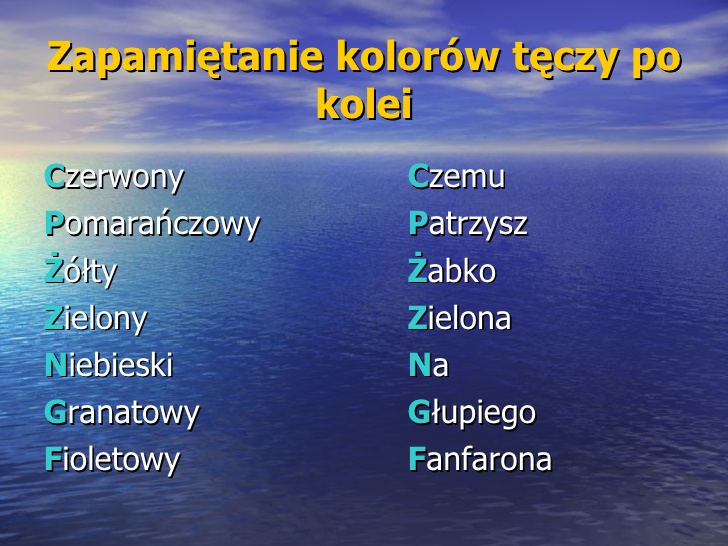 